6. razred, ANGLEŠČINAPouk na daljavo, 8. april  2020, 15. uraDistance learning during temporary school closure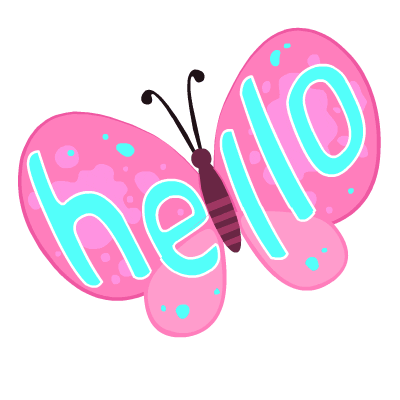 6. razred, ANGLEŠČINAPouk na daljavo, 8. april  2020, 15. uraDistance learning during temporary school closure6. razred, ANGLEŠČINAPouk na daljavo, 8. april  2020, 15. uraDistance learning during temporary school closureNASLOV  URE:  Easter NASLOV  URE:  Easter NASLOV  URE:  Easter ZAPOREDNA ŠT. URE pouka na daljavo: 15DATUM: 8. 4. 2020RAZRED: 6.SPOROČILA ZA ŠPANIJO:Na tej povezavi napišite sporočilo  za dopisovalce. Kliknete na listek in natipkate sporočilo za vašega dopisovalca. Lahko je to le en stavek ali dva, samo voščilo. Obvezno napišite ime dopisovalca, komu je namenjeno.   Lahko mi sporočilo pošljete, da ga  popravim, preden ga napišete na spodnjo povezavo.http://linoit.com/users/isaksida/canvases/spain_friends_april_2020SPOROČILA ZA ŠPANIJO:Na tej povezavi napišite sporočilo  za dopisovalce. Kliknete na listek in natipkate sporočilo za vašega dopisovalca. Lahko je to le en stavek ali dva, samo voščilo. Obvezno napišite ime dopisovalca, komu je namenjeno.   Lahko mi sporočilo pošljete, da ga  popravim, preden ga napišete na spodnjo povezavo.http://linoit.com/users/isaksida/canvases/spain_friends_april_2020SPOROČILA ZA ŠPANIJO:Na tej povezavi napišite sporočilo  za dopisovalce. Kliknete na listek in natipkate sporočilo za vašega dopisovalca. Lahko je to le en stavek ali dva, samo voščilo. Obvezno napišite ime dopisovalca, komu je namenjeno.   Lahko mi sporočilo pošljete, da ga  popravim, preden ga napišete na spodnjo povezavo.http://linoit.com/users/isaksida/canvases/spain_friends_april_2020GAMES  to learn English:  - še vedno lahko utrjujete znanje na tem naslovu. Games   Vocabulary     Phrases      Spelling   Describer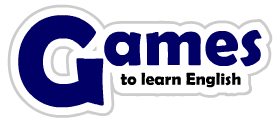 https://www.gamestolearnenglish.com/fast-vocab/GAMES  to learn English:  - še vedno lahko utrjujete znanje na tem naslovu. Games   Vocabulary     Phrases      Spelling   Describerhttps://www.gamestolearnenglish.com/fast-vocab/GAMES  to learn English:  - še vedno lahko utrjujete znanje na tem naslovu. Games   Vocabulary     Phrases      Spelling   Describerhttps://www.gamestolearnenglish.com/fast-vocab/   Nove besede si zapiši v zvezek.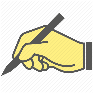 EASTERHoly Week –        VELIKI TEDEN Palm Sunday –    CVETNA NEDELJAGood Friday –     VELIKI PETEKEaster Sunday –   VELIKONOČNA NEDELJATraditional Slovenian  food: air-dried ham, horseradish, painted Easter eggs, bread,  Easter ‘monks’, walnut roll    Nove besede si zapiši v zvezek.EASTERHoly Week –        VELIKI TEDEN Palm Sunday –    CVETNA NEDELJAGood Friday –     VELIKI PETEKEaster Sunday –   VELIKONOČNA NEDELJATraditional Slovenian  food: air-dried ham, horseradish, painted Easter eggs, bread,  Easter ‘monks’, walnut roll    Nove besede si zapiši v zvezek.EASTERHoly Week –        VELIKI TEDEN Palm Sunday –    CVETNA NEDELJAGood Friday –     VELIKI PETEKEaster Sunday –   VELIKONOČNA NEDELJATraditional Slovenian  food: air-dried ham, horseradish, painted Easter eggs, bread,  Easter ‘monks’, walnut roll 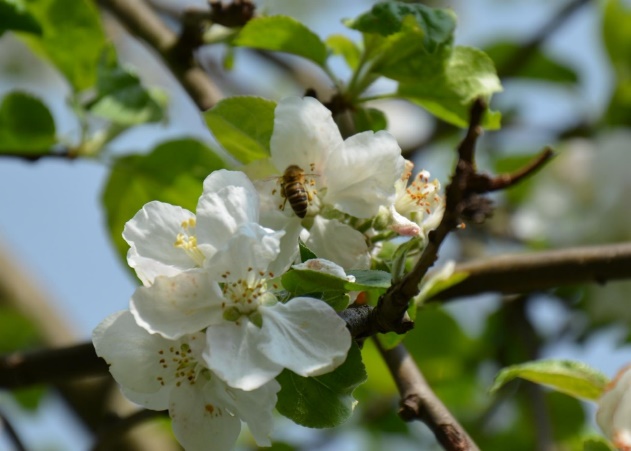 HAPPY EASTER TIME TO YOU                                                                                           AND TO ALL in YOUR  FAMILY.Your teacher IrenaHAPPY EASTER TIME TO YOU                                                                                           AND TO ALL in YOUR  FAMILY.Your teacher IrenaHAPPY EASTER TIME TO YOU                                                                                           AND TO ALL in YOUR  FAMILY.Your teacher Irena